Objednávka1	Toner CF237YC	KS	10,00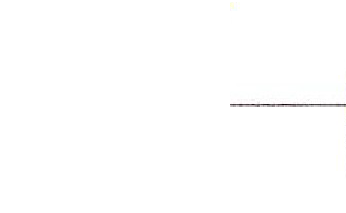 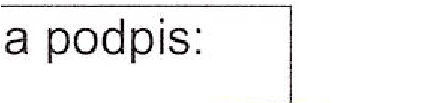 Tisk: KSSCEULODBĚRATEL:	IČ: 00215708DIČ:Krajský soud v Ústí nad Labem Národního odboje 1274400 92 Ústí nad Labem 50Účet:Adresa dodání:ODBĚRATEL:	IČ: 00215708DIČ:Krajský soud v Ústí nad Labem Národního odboje 1274400 92 Ústí nad Labem 50Účet:Adresa dodání:ODBĚRATEL:	IČ: 00215708DIČ:Krajský soud v Ústí nad Labem Národního odboje 1274400 92 Ústí nad Labem 50Účet:Adresa dodání:Číslo objednávky: 2021 I OB/ 84Spisová značka: Spr 724/2021Číslo objednávky: 2021 I OB/ 84Spisová značka: Spr 724/2021DODAVATEL:	IČ: 06403638 DIČ: CZ06403638IT Děčín s.r.o. Teplická 27/29 405 02 DěčínDODAVATEL:	IČ: 06403638 DIČ: CZ06403638IT Děčín s.r.o. Teplická 27/29 405 02 DěčínDODAVATEL:	IČ: 06403638 DIČ: CZ06403638IT Děčín s.r.o. Teplická 27/29 405 02 DěčínDatum splatnosti:Datum objednání: 07.04.2021 Datum dodání:Způsob úhrady:	PřevodemDatum splatnosti:Datum objednání: 07.04.2021 Datum dodání:Způsob úhrady:	PřevodemDODAVATEL:	IČ: 06403638 DIČ: CZ06403638IT Děčín s.r.o. Teplická 27/29 405 02 DěčínDODAVATEL:	IČ: 06403638 DIČ: CZ06403638IT Děčín s.r.o. Teplická 27/29 405 02 DěčínDODAVATEL:	IČ: 06403638 DIČ: CZ06403638IT Děčín s.r.o. Teplická 27/29 405 02 DěčínDobrý den,na základě Vaší nabídky zaslané mailem dne 6.4.2021 objednáváme u Vaší firmy 1O ks Toner CF237YC.Žádám Vás o zaslání potvrzení objednávky mailem na adresuObjednávka společně s akceptací bude dle zákona č. 340/2015 Sb. o registru smluv, zveřejněna v registru smluv na dobu neurčitou, v celém znění včetně příloh, budoucích změn a doplňků. Objednávka bude účinná od okamžiku uveřejnění v registru smluv.Objednávku a její akceptaci uveřejní v registru smluv objednavatel. Celková cena zakázky činí 68 365,-- Kč.S pozdravemDobrý den,na základě Vaší nabídky zaslané mailem dne 6.4.2021 objednáváme u Vaší firmy 1O ks Toner CF237YC.Žádám Vás o zaslání potvrzení objednávky mailem na adresuObjednávka společně s akceptací bude dle zákona č. 340/2015 Sb. o registru smluv, zveřejněna v registru smluv na dobu neurčitou, v celém znění včetně příloh, budoucích změn a doplňků. Objednávka bude účinná od okamžiku uveřejnění v registru smluv.Objednávku a její akceptaci uveřejní v registru smluv objednavatel. Celková cena zakázky činí 68 365,-- Kč.S pozdravemDobrý den,na základě Vaší nabídky zaslané mailem dne 6.4.2021 objednáváme u Vaší firmy 1O ks Toner CF237YC.Žádám Vás o zaslání potvrzení objednávky mailem na adresuObjednávka společně s akceptací bude dle zákona č. 340/2015 Sb. o registru smluv, zveřejněna v registru smluv na dobu neurčitou, v celém znění včetně příloh, budoucích změn a doplňků. Objednávka bude účinná od okamžiku uveřejnění v registru smluv.Objednávku a její akceptaci uveřejní v registru smluv objednavatel. Celková cena zakázky činí 68 365,-- Kč.S pozdravemDobrý den,na základě Vaší nabídky zaslané mailem dne 6.4.2021 objednáváme u Vaší firmy 1O ks Toner CF237YC.Žádám Vás o zaslání potvrzení objednávky mailem na adresuObjednávka společně s akceptací bude dle zákona č. 340/2015 Sb. o registru smluv, zveřejněna v registru smluv na dobu neurčitou, v celém znění včetně příloh, budoucích změn a doplňků. Objednávka bude účinná od okamžiku uveřejnění v registru smluv.Objednávku a její akceptaci uveřejní v registru smluv objednavatel. Celková cena zakázky činí 68 365,-- Kč.S pozdravemDobrý den,na základě Vaší nabídky zaslané mailem dne 6.4.2021 objednáváme u Vaší firmy 1O ks Toner CF237YC.Žádám Vás o zaslání potvrzení objednávky mailem na adresuObjednávka společně s akceptací bude dle zákona č. 340/2015 Sb. o registru smluv, zveřejněna v registru smluv na dobu neurčitou, v celém znění včetně příloh, budoucích změn a doplňků. Objednávka bude účinná od okamžiku uveřejnění v registru smluv.Objednávku a její akceptaci uveřejní v registru smluv objednavatel. Celková cena zakázky činí 68 365,-- Kč.S pozdravemČ.pol.OznačeníMěrná jednotkaMěrná jednotkaMnožstvíPočetpří loh:OVyřizuje: Telefon : E-mail: